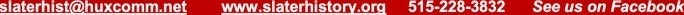 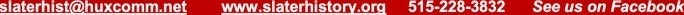 Annual feeling February 14, 2022Preset: Barb Mallon, President, Elaine Raines. Vice-President, Louis e 0'Donnell. Secretary, Evy Raes, Treasurer. Mary 0’Donnell, Director, Eight Members/Guests-The meeting was held virtually with Zoom. A recorded video was available by accessing the Facebook page. All documents were posted on the website. A postcard invitation was sent out to 250 members and guests.-President Barb Mallon called the meeting to order at l:00 PM.-Evy Raes gave instruction on the use of Zoom and some housekeeping tips.-Barb Mallon welcomed those attending and introduced the Board members. She recognized two of our very active volunteers, Don Rimathe and Wayne Rimathe. President Mallon thanked Don Todd who retired from the Board this year.- Secretary Louise O'Donnell read abbreviated minutes of the 202 l annual meeting. No comments were given. DonRimathe made a motion to accept, second by Wayne Rimathe Minutes accepted.-Evy Raes gave the Treasurer's report. She reviewed 2021 actuals, mentioning the number of donations received which constituted much of the income for the past year. We received $49,000 + in donations to our operating expenses. We were able to add $11,000 to our operating reserve fund. She thanked the County and the City of Slater for their continued monetary support. Our expenses in 2021 were elevated because we chose to install an ADA compliant automatic door on our north entrance. She stated that we now have 300 active members in 29 states. We have at this time 650 followers on Social Media resulting in 21,600 engagements. Barb Lund moved to accept the Treasurer's report, seconded by Alvin Fund. Unanimously accepted.-Election of the Board of Directors — President Mallon stated that our by-laws require a minimum of six people on the Board of Directors. Currently we have seven. All seven have agreed to remain on the Board in their current positions for another year. If there comes a time when they no longer wish to serve, a temporary replacement may be appointed or the Board may serve at the minimum number allowed by the by-laws (6). At this time the Board has chosen to nominate for an eighth member Don Rimathe and he has accepted. There were no other nominations from the attendees. Alvin Lund moved to accept the nominations, Lee Tesdell seconded it. Board election unanimous. President Mallon then mentioned the opportunities for volunteering with SAHA. She invited all members to attend the regular monthly Board meetings held on the second Thursday of the month at 9:30 am.-Mary O'Donnell reviewed 2021 and announced plans for 2022. In 2021 we had 350 recorded visitors and program attendees, 30 donations of artifacts and archival materials, and 2400 volunteer hours. We resumed normal hours and installed our automatic door.SAHA mounted two major exhibits, “Life on a WW2 Submarine” and “The Baan-The Heart of the Farm”. In our outreach, we presented out “The Great Wat” program to the Des Moines Atea Retired School Personnel, and for the first time had a remote display when we mounted “Dear Santa” at Northcrest in Amcs.Special donations we received were bound copies of the Slater News and the Tri-County Times, the old Slater School Bell, arid a granite plaque in honor of Kathryn Twit Schaudt.We created a new 2021 Christmas card and added 6 new postcard designs to our merchandise.Looking ahead to 2022, our plans include additions to our WW2 exhibits, additional presentation programs, and two possible exhibits, the history of the businesses and the Main Street of Slater, and the Fourth of July in Slater.We are creating standard procedures for the governance and the sustainment of the Museum and seeking accreditationthrough the I MA’s STEPS program.We continue to collect information about the pandemic and the derecho.There were no other comments from the attendees.-President Mallon thanked all for coming. She stated that we do it for you, the community, and your help is always appreciated.-Lee Tesdell moved to adjourn, Alvin Lund seconded. the meeting adjourned at 1:20 PM.